Contrat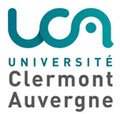 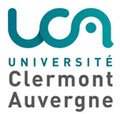 Remplir la partie en annexe concernant le recensement des risques et les moyens de prévention à adopter**Résidence administrative : lieu de la commune sur lequel se situe le service d’affectation du missionnaire.**Résidence principale : lieu de résidence principal du missionnaire figurant comme domicile sur la déclaration d’impôts sur le revenu.Les déplacements effectués par le missionnaire entre son domicile et son lieu de travail ne donnent lieu à aucun remboursement.DUREE DE LA MISSION□ < 8 jours	□ ≥ 8 jours et < 1 mois		□ ≥ 1 moisCOORDONNEES EN CAS D’URGENCEn° de téléphone et e-mail où vous serez joignable en cas d’urgence………………………………………………………………………………INFORMATIONS SUR LE PAYS DE DESTINATIONJ’atteste avoir pris connaissance de la « fiche sécurité pays » du pays de destination disponible sur le site internet du ministère des affaires étrangères (https://www.diplomatie.gouv.fr/fr/conseils-aux-voyageurs/conseils-par-pays/)La mission implique-t-elle de vous rendre dans une zone classée « orange » par le ministère français chargé des affaires étrangères ? □ Oui		□ NonSi oui, l’autorisation préalable du fonctionnaire de défense et Sécurité de l’Université est impérative. Les zones classées « rouge » sont interdites.EXPERIENCE DU TERRAIN DU MISSIONNAIRE□ Bonne	□ RestreinteCONDITIONS D’HEBERGEMENT ET D’ALIMENTATION□ Standard (hôtels, etc.)	□ Chez l’habitant	□ Bivouac itinérantCONDITIONS D’ENVIRONNEMENTAmbiance Thermo-Hygrométrique	□ Moyenne		□ ExtrêmeHaute altitude (> 3000 m)		□ Oui (*)		□ NonHyperbarie 				□ Oui 			□ Non Zone à endémie infectieuse 		□ Oui (*)		□ Non(paludisme, fièvre jaune, rage, hépatites ...etc) CONDITIONS TECHNIQUES D’ACTIVITE ET IDENTIFICATION DES RISQUESModes de transport envisagés et durée du voyage : ………………….……………….…...……………………………………………………..…………………………………….Activité de terrain : □Oui		□ NonSi oui : □ Zone urbaine 	□ Zone rurale (préciser le type de zone tel que plaine, montagne, cours d’eau, forêt, désert, …) : ……......…………………..……….□ Travail isolé			□ Travail en équipe□ Travail de bureau, Enseignement, Colloque, Réunions□ Enquêtes auprès des populationsRISQUES IDENTIFIES (cf intranet « risques liés aux déplacements et missions »)□ Risques physiques			□ Autres risques (bruit, machines-outils, manutention, …)	(rayonnement ionisant, vol long-courrier, …)□ Risques biologiques			□ Risques chimiquesSi autres risques, préciser : ……………………………………………………………….………………………………………………………………………………………………..□ Risques différents de ceux rencontrés sur le poste de travail habituel (*)MOYENS DE PREVENTION, DE PROPHYLAXIE, DE SECOURS, JUGESINDISPENSABLES AU VU DES RISQUES IDENTIFIESMoyens de communication 	□ Oui		□ Non (se munir des numéros utiles) Si oui, préciser lesquels : …………………………………………………Trousse de secours d’urgence	□ Oui		□ NonMédicaments			□ Oui		□ NonInformations ou formations souhaitées	□ Oui		□ NonSi oui, préciser : …………………………………………………………….Présence d’équipements de protection individuelle	□ Oui		□ NonSi oui, préciser : ……………………………………………………………Présence de sauveteur Secouriste du Travail □ Oui		□ NonSi oui, préciser le nombre : …………………………………………………………….Autres mesures de prévention		□ Oui		□ NonSi oui, préciser : ………………………………………………………..SANTE : Dernière visite médicale inférieure à 5 ans □ Oui	□ Non (*)Si oui, joindre la fiche médicale de visite à l’ordre de mission(*) : si coché : prendre rendez-vous avec le Service de Santé au Travail Rendez-vous pris avec le médecin de prévention : □ Oui date : ……..……...□NonAutres observations sur la prévention des risques liés à la mission :……..….………………………………………………………………………………………………………..……………………………………………………………………………………..…………Date :L’intéressé 				Le chef de serviceNom et signature 			Nom et signature :EVALUATION DES RISQUES AVANT DEPART EN MISSIONDéplacements en France métropolitaine pour des missions sans risques spécifiques (réunions, colloques, congrès, …)DUREE DE LA MISSION□ < 8 jours	□ ≥ 8 jours et < 1 mois		□ ≥ 1 moisCOORDONNEES EN CAS D’URGENCEn° de téléphone et e-mail où vous serez joignable en cas d’urgence………………………………………………………………………………CONDITIONS DE DEPLACEMENTModes de transport envisagés : □ voiture 	□ train		□ avionDurée du trajet : ……………………………………………………………RISQUES IDENTIFIES pour la conduite de véhicule□ Conduite de nuit	□ Conduite en période hivernale (route glissante)MOYENS DE PREVENTIONConseils pour les déplacements en voiture : Ne pas prendre la route si fatigue Pause toutes les 2 heures / se relayer au volant Ne pas consommer de substances psycho-active (alcool, drogues, certains médicaments, …)Entretien régulier du véhicule Contrôle visuel du véhicule avant chaque départ (pneumatique, niveaux, gilet jaune, …)□ Risques différents de ceux rencontrés sur le poste de travail habituel (*)SANTE : Dernière visite médicale inférieure à 5 ans ? □ Oui	□ Non (*) (*) : si coché : prendre rendez-vous avec le Service de Santé au Travail Autres observations sur la prévention des risques liés à la mission :…………………………………………..…..….………………………………………………………………………………………………...………………………………...…………….……………………………………………………………………………………..……………………………………………...…...Date :L’intéressé 									Le chef de serviceNom et signature 								Nom et signature :Mme – M    Nom :		                                          Prénom :Grade ou Fonction :                                                                 Compo/labo/service :Objet du déplacement (joindre justificatif) :Demande d’avance sur les frais engagés par l’agent UCA :  Oui (le montant de l’avance est limité à 75% des frais)  Non  Sollicite l’autorisation de se rendre à :Ville de destination :                                                            Code postal :                                Pays :	Organisme d’accueil :Durée prévue du déplacement :DEPARTDEPARTDEPARTPériode à l’étranger ou DOM-TOMPériode à l’étranger ou DOM-TOMPériode à l’étranger ou DOM-TOMPériode à l’étranger ou DOM-TOMPériode à l’étranger ou DOM-TOMPériode à l’étranger ou DOM-TOMARRIVEEARRIVEEARRIVEERésidence principale**Résidence administrative**Résidence principale**Résidence administrative**Résidence principale**Résidence administrative**ArrivéeArrivéeArrivéeDépartDépartDépartRésidence principaleRésidence administrativeRésidence principaleRésidence administrativeRésidence principaleRésidence administrativeLieu départ DateHeure DateHeureLieuDateHeure LieuDateHeure Lieu arrivéeItinéraire allerETAPE 1ETAPE 2Itinéraire retourSéjour pour convenance personnelle*du ………………………….…au……………..……….…….* Période pour laquelle le missionnaire se déplace pour son compte personnel.Prise en charge des frais de séjour : Les justificatifs de repas , d’hébergement et de colloque/congrès sont à joindre à l’état de frais.Prise en charge des frais de séjour : Les justificatifs de repas , d’hébergement et de colloque/congrès sont à joindre à l’état de frais.Prise en charge des frais de séjour : Les justificatifs de repas , d’hébergement et de colloque/congrès sont à joindre à l’état de frais.Par l’Université Clermont Auvergne :Par un autre organisme (si oui lequel) :Inscription colloque, congrès :Repas :   oui    non  Nuitée : oui    non   Nuitée prise en charge par bon de commande oui  non Repas :   oui non  Nuitée : oui non Remboursement à l'agent Paiement par un autre organisme  Bon de commande fourni par UCA Prise en charge des frais de transport : Tous les justificatifs de ces dépenses seront à joindre à l’état de fraisPrise en charge des frais de transport : Tous les justificatifs de ces dépenses seront à joindre à l’état de fraisPar l’Université Clermont Auvergne : AVION  Billet fourni par l’administration                                 SNCF           Billet fourni par l’administration Bus, métro, tram, RER     Taxi*** Bateau    Visa Vaccin Péage*** Parc de stationnement*** Essence (en cas d’utilisation de véhicule de location)*** ***L'utilisation d’un taxi, d’un véhicule personnel ou d’un véhicule de location est permise si l’intérêt du service le justifie. NB : le covoiturage extérieur est interdit.Par un autre organismeSi oui lequel : ………………………………………….  Avion SNCF  Autres (à préciser) Je sollicite l’autorisation d’utiliser mon véhicule personnel, un véhicule de service de l’UCA ou de location :Je sollicite l’autorisation d’utiliser mon véhicule personnel, un véhicule de service de l’UCA ou de location :N° d’immatriculation : …………………………………………Véhicule personnel de service de l’UCA  Location Noms des personnes transportées :Je certifie être titulaire du permis de conduire et posséder des points sur ce dernier En cas de perte, retrait ou suspension de mon permis, je m’engage à informer immédiatement et simultanément mon supérieur hiérarchique de la mesure dont j’ai fait l’objet, à savoir le premier jour de travail suivant celui où la mesure m’a été notifiée.Fournir la carte grise et  l'attestation d’assurance précisant garantir d’une manière illimitée la responsabilité  du conducteur au titre de tous les dommages qui seraient causés par l’utilisation de son véhicule à des fins professionnelles tant en France qu’à l’étranger et que la garantie est étendue aux personnes transportées le cas échéant.Je certifie être titulaire du permis de conduire et posséder des points sur ce dernier En cas de perte, retrait ou suspension de mon permis, je m’engage à informer immédiatement et simultanément mon supérieur hiérarchique de la mesure dont j’ai fait l’objet, à savoir le premier jour de travail suivant celui où la mesure m’a été notifiée.Fournir la carte grise et  l'attestation d’assurance précisant garantir d’une manière illimitée la responsabilité  du conducteur au titre de tous les dommages qui seraient causés par l’utilisation de son véhicule à des fins professionnelles tant en France qu’à l’étranger et que la garantie est étendue aux personnes transportées le cas échéant.Assurance TOKIO MARINE KILN INSURANCE : Assistance Rapatriement des personnes - FR030118TT.De France : 01.48.82.62.35De l’étranger : (33) 1 48 82 62 35Personnel enseignant : Je déclare avoir informé préalablement ma composante ou mon laboratoire du présent déplacement.    Fait à                                                          LeSignature de l’intéressé(e),Fait à                                                               Le[fonction]Avis et signatureFait à                                                               Le[fonction]Avis et signature En cas de déplacement dans un pays à risque.Fait à                                                                LeLe fonctionnaire Sécurité et Défense En cas de mission à l’étranger ou d’absence supérieure à 8 joursFait à                                                                Le                                                              Le PrésidentPartie réservée au responsable des crédits :   Centre(s) Financier(s):éOTP(s) :Co-Financement laboratoire-composante-service :oui  (si oui nom :……………………………………………………………..…………..)non  Partie réservée au responsable des crédits :   Centre(s) Financier(s):éOTP(s) :Co-Financement laboratoire-composante-service :oui  (si oui nom :……………………………………………………………..…………..)non  Nom, prénom du responsable des crédits :Visa :Remboursement véhicule personnel :Sur la base d’indemnités kilométriques Sur la base SNCF 2ème classe PRO Non remboursé Location de véhicule : Remboursement au missionnaire Prise en charge par bon de commande UCA 